Средство  массовой  информации для  опубликования   муниципальных  правовых  актови  иной  информационной информацииСпециальный   выпуск  №  149«25» февраля  2022 годаУчреждено12.11.2007  года19.01.2022г. № 1РОССИЙСКАЯ ФЕДЕРАЦИЯИРКУТСКАЯ ОБЛАСТЬМУНИЦИПАЛЬНОЕ ОБРАЗОВАНИЕ«КУЙТУНСКИЙ РАЙОН»КАРЫМСКОЕ МУНИЦИПАЛЬНЕ ОБРАЗОВАНИЕАДМИНИСТРАЦИЯПОСТАНОВЛЕНИ«ОБ УТВЕРЖДЕНИИ ПЕРЕЧНЯ ОРГАНИЗАЦИИ ДЛЯ ОТБЫВАНИЯ НАКАЗАНИЯ ОСУЖДЕННЫХ»В целях реализации ч.1 статьи 25, ч.1 статьи 39 Уголовного кодекса Российской Федерации, руководствуясь Уставом Карымского муниципального образования.ПОСТАНОВЛЯЮ:1.Утвердить перечень организаций для отбывания наказания осужденных в виде обязательных и исполнительных работ (приложение №1).2.Рекомендовать руководителям организаций, включенных в перечень, утвержденный п.1 настоящего постановления, организовать работу по отбыванию осужденными в виде обязательных и исполнительных работ в соответствии со статьями 28, 43 Уголовного исполнительного кодекса Российской Федерации.3.Определить место отбывания наказания в виде исполнительных работ, осужденных не имеющих основного места работы территорию Карымского муниципального образования, по согласованию с филиалом по Куйтунскому району ФКУ УИИ ГУФСИН России по Иркутской области.4.Контроль за исполнением постановления оставляю за собой.Глава Карымского муниципального образованияО.И.ТихоноваПриложение №1к Постановлению администрацииКарымского муниципального образованияот 19.01.2022 г. №1Перечень организаций для отбывания наказанияосужденными, состоящими на учете в филиале по Куйтунскому району, по администрации Карымского сельского поселенияПримечание: время обязательных работ не может превышать: в выходные дни и дни, когда осужденный не занят на основной работе, службе или учебе – 4 часа;В рабочие дни, после окончания работы, службе – 2 часа, 4 часа (с согласия осужденного).Согласованно:Начальник филиала По Куйтунскому районуМайор внутренней службыВ.В. Семешкина20.01.2022г. № 2РОССИЙСКАЯ ФЕДЕРАЦИЯИРКУТСКАЯ ОБЛАСТЬМУНИЦИПАЛЬНОЕ ОБРАЗОВАНИЕ«КУЙТУНСКИЙ РАЙОН»КАРЫМСКОЕ МУНИЦИПАЛЬНЕ ОБРАЗОВАНИЕАДМИНИСТРАЦИЯПОСТАНОВЛЕНИ«ОБ УТВЕРЖДЕНИИ ПЛАНА РАБОТЫ ОБЩЕСТВЕННОЙ КОМИССИИ ПО ДЕЛАМ НЕСОВЕРШЕННОЛЕТНИХ ПРИ АДМИНИСТРАЦИИ КАРЫМСКОГО МУНИЦИПАЛЬНОГО ОБРАЗОВАНИЯ»В целях профилактики безнадзорности и правонарушений подростков на территории администрации Карымского сельского поселения, руководствуясь Уставом Карымского муниципального образования, администрация Карымского муниципального образованияПОСТАНОВЛЯЕТ1.Утвердить план работы общественной комиссии по делам несовершеннолетних при администрации Карымского муниципального образования на 2022 год. (Приложение)Глава Карымского муниципального образованияО.И.ТихоноваПриложениек постановлению АдминистрацииКарымского муниципального образованияот 20.01.2022 года № 2ПЛАНмероприятий общественной комиссии по делам несовершеннолетних Карымского сельского поселения на 2022 год21.01.2022г. № 3РОССИЙСКАЯ ФЕДЕРАЦИЯИРКУТСКАЯ ОБЛАСТЬМУНИЦИПАЛЬНОЕ ОБРАЗОВАНИЕ«КУЙТУНСКИЙ РАЙОН»КАРЫМСКОЕ МУНИЦИПАЛЬНЕ ОБРАЗОВАНИЕАДМИНИСТРАЦИЯПОСТАНОВЛЕНИ«О РАСХОДОВАНИИ СРЕДСТВПО РЕАЛИЗАЦИИ ПРОЕКТОВНАРОДНЫХ ИНИЦИАТИВ»Руководствуясь Федеральным законом № 131 – ФЗ «Об общих принципах организации местного самоуправления в Российской Федерации», Бюджетным Кодексом Российской Федерации «Положением о бюджетном процессе в Карымском сельском поселении» ПОСТАНОВЛЯЮ:1.Утвердить расходование денежных средств на реализацию проектов народных инициатив в сумме 638200,00 рублей. в т. ч. местный бюджет 19200,00 рублей, областной бюджет 619000,00 рублей (приложение 1).2.Ответственного за реализацию проектов народных инициатив назначить специалиста администрации Артемьеву Л.О.3.Установить сроки реализации проектов Народных инициатив до 30 декабря 2022 года.4.Контроль за исполнением постановления оставляю за собойГлава Карымского муниципального образованияО.И.ТихоноваПриложение №1к Постановлению администрацииКарымского муниципального образованияот 21.01.2022 г.  №3Перечень мероприятий проекта народные инициативыКарымского муниципального образования на 2022 год21.01.2021г. № 3аРОССИЙСКАЯ ФЕДЕРАЦИЯИРКУТСКАЯ ОБЛАСТЬМУНИЦИПАЛЬНОЕ ОБРАЗОВАНИЕ«КУЙТУНСКИЙ РАЙОН»КАРЫМСКОЕ МУНИЦИПАЛЬНЕ ОБРАЗОВАНИЕАДМИНИСТРАЦИЯПОСТАНОВЛЕНИ«ОБ УТВЕРЖДЕНИИ ПОРЯДКА ОРГАНИЗАЦИИРАБОТЫ ПО РЕАЛИЗАЦИИ МЕРОПРИЯТИЙПЕРЕЧНЯ ПРОЕКТОВ НАРОДНЫХ ИНИЦИАТИВКАРЫМСКОГО МУНИЦИПАЛЬНОГООБРАЗОВАНИЯ НА 2022 ГОД»Администрация Карымского сельского поселения, в целях обеспечения выполнения постановления Правительства Иркутской области от 27 ноября 2019 года № 1008-пп «О внесении изменений в постановление Правительства Иркутской области от 14 февраля 2019 года № 108-пп «О порядке предоставления и расходования субсидий из областного бюджета местным бюджетам в целях софинансирования расходных обязательств муниципальных образований Иркутской области на реализацию мероприятий перечня проектов народных инициатив на 2022 год», в соответствии с ч. 1 ст. 86 Бюджетного кодекса Российской Федерации, руководствуясь Уставом Карымского сельского поселения, администрация Карымского сельского поселенияПОСТАНОВЛЯЕТ:1.Утвердить прилагаемый Порядок организации работы по реализации мероприятий перечня проектов народных инициатив Карымского муниципального образования на 2022 год.2.Настоящее Постановление разместить в Муниципальном Вестнике администрации, а также на официальном сайте администрации Карымского сельского поселения.3.Контроль над исполнением настоящего постановления оставляю за собой.Глава Карымского муниципального образованияО.И.ТихоноваПриложение №1к постановлениюот «21» января 2022 г. №3аПорядок организации работы по реализации мероприятий перечня проектов народных инициатив и расходования бюджетных средств1.Настоящий порядок разработан в соответствии с Положением о предоставлении субсидий из областного бюджета местным бюджетам в целях софинансирования расходных обязательств муниципальных образований Иркутской области на реализацию мероприятий перечня проектов народных инициатив (далее - Положение), утверждённым Постановлением Правительства Иркутской области  от 14.02.2019 г. № 108-пп «О предоставлении и расходовании субсидий из областного бюджета местным бюджетам в целях софинансирования расходных обязательств муниципальных образований Иркутской  области на реализацию мероприятий перечня проектов народных инициатив на 2020 год» (с изменениями и дополнениями) и регулирует расходование в 2022 году субсидии из областного бюджета бюджету Карымского сельского поселения в целях софинансирования расходов, связанных с реализацией мероприятий перечня проектов народных инициатив (далее-субсидии), в соответствии с целями, условиями предоставления и расходования субсидий, критериями отбора муниципальных образований Иркутской области для их предоставления, установленными Постановлением Правительства.2.Субсидия, поступающая из областного бюджета, отражается в доходах и расходах бюджета Карымского сельского поселения по соответствующим кодам бюджетной классификации Российской Федерации.3.Главным распорядителем субсидии является администрация Карымского сельского поселения (далее – главный распорядитель).4.Предоставление субсидии главному распорядителю осуществляется в пределах лимитов бюджетных обязательств и объемов финансирования, предусмотренных на указанные цели, в соответствии со сводной бюджетной росписью.5.Средства субсидии используются на мероприятия перечня проектов народных инициатив, сформированные на конференции делегатов 17.01.2022 г., по одобрению мероприятий перечня проектов народных инициатив в 2022 году, согласно протоколу:1)Приобрести цветной принтер для библиотеки.2)Приобрести и установить детскую игровую площадку по пер.Нагорный.3)Приобрести и установить уличное освещение на территории Карымского муниципального образования.4)Приобрести бензиновую мотопомпу для цели пожаротушения на территории Карымского МО.5)Приобрести спортивный инвентарь.6.В целях реализации мероприятий перечня проектов народных инициатив в 2022 году, необходимо:1) заключение договоров.2) оплата софинансирования мероприятий из местного бюджета;3) приобретение товаров, материалов, выполнение работ.7.Сроки реализации мероприятий перечня проектов народных инициатив до 30 декабря 2022 года.8.Исполнение мероприятий администрацией Карымского сельского поселения предусматривается в пределах доведенных лимитов бюджетных обязательств с соблюдением процедур, предусмотренных Федеральным законом № 44-ФЗ «О контрактной системе в сфере закупок товаров, работ, услуг для обеспечения государственных и муниципальных нужд».9.В случае образования экономии субсидий в результате осуществления закупок товаров, работ, услуг для обеспечения муниципальных нужд, изменения конъюнктуры цен, расторжения контракта, невыполнения Мероприятий по иным причинам или необходимости перераспределения объемов финансирования на другие Мероприятия администрация Карымского сельского поселения имеет право в срок до 11 ноября 2022 года представить в министерство экономического развития и промышленности Иркутской области заявку на перераспределение субсидий с приложенными в соответствии с Положением документами.10.Контроль за целевым использованием субсидий осуществляют вышестоящие исполнительные органы.26.01.2022г. № 4РОССИЙСКАЯ ФЕДЕРАЦИЯИРКУТСКАЯ ОБЛАСТЬМУНИЦИПАЛЬНОЕ ОБРАЗОВАНИЕ«КУЙТУНСКИЙ РАЙОН»КАРЫМСКОЕ МУНИЦИПАЛЬНЕ ОБРАЗОВАНИЕАДМИНИСТРАЦИЯПОСТАНОВЛЕНИ«ОБ УТВЕРЖДЕНИИ ПРАВИЛ РЕМОНТА И СОДЕРЖАНИЯАВТОМОБИЛЬНЫХ ДОРОГ ОБЩЕГО ПОЛЬЗОВАНИЯ МЕСТНОГО ЗНАЧЕНИЯ КАРЫМСКОГО МУНИЦИПАЛЬНОГО ОБРАЗОВАНИЯ»В соответствии с Федеральным законом от 8 ноября 2007 года № 257-ФЗ «Об автомобильных дорогах и о дорожной деятельности в Российской Федерации и о внесении изменений в отдельные законодательные акты Российской Федерации», Федеральным законом от 6 октября 2003 года №131-ФЗ «Об общих принципах организации местного самоуправления в Российской Федерации», руководствуясь статьей 6 Устава Карымского муниципального образования, администрация Карымского сельского поселения.ПОСТАНОВЛЯЕТ:1.Утвердить Правила ремонта и содержания автомобильных дорог общего пользования местного значения Карымского муниципального образования.2.Постановление администрации Карымского Муниципального образования от 10.01.2022 года, признать утратившим силу.3.Опубликовать настоящее постановление в газете «Муниципальный вестник» и на официальном сайте администрации Карымского сельского поселения www.карымск.рф.4.Настоящее постановление вступает в законную силу со дня его подписания.5.Контроль за исполнением настоящего постановления оставляю за собой.Глава Карымского муниципального образованияО.И.ТихоноваУТВЕРЖДЕНЫпостановлением администрацииКарымского муниципального образованияот «26» января 2022 г. №4Правила ремонта и содержания автомобильных дорогобщего пользования местного значения Карымского муниципального образования1.Настоящие Правила определяют порядок ремонта и содержания автомобильных дорог общего пользования местного значения Карымского муниципального образования (далее – автомобильные дороги).2.Ремонт автомобильных дорог осуществляется в соответствии с требованиями технических регламентов в целях поддержания бесперебойного движения транспортных средств по автомобильным дорогам и безопасных условий такого движения, а также обеспечения сохранности автомобильных дорог в соответствии с правилами, установленными Федеральным законом от 8 ноября 2007 года № 257-ФЗ «Об автомобильных дорогах и о дорожной деятельности в Российской Федерации и о внесении изменений в отдельные законодательные акты Российской Федерации».3.Содержание автомобильных дорог осуществляется в соответствии с требованиями технических регламентов в целях обеспечения сохранности автомобильных дорог, а также организации дорожного движения, в том числе посредством поддержания бесперебойного движения транспортных средств по автомобильным дорогам и безопасных условий такого движения.4.Организация работ по ремонту автомобильных дорог и работ по содержанию автомобильных дорог осуществляется администрацией Карымского сельского поселения (далее – уполномоченный орган). Выполнение работ по ремонту автомобильных дорог и работ по содержанию автомобильных дорог осуществляют юридические лица и (или) индивидуальные предприниматели (далее – подрядная организация), с которыми администрация Карымского сельского поселения (далее – Администрация) в соответствии с Федеральным законом от 5 апреля 2013 года №44-ФЗ «О контрактной системе в сфере закупок товаров, работ, услуг для обеспечения государственных и муниципальных нужд» заключила муниципальный контракт на выполнение соответствующих работ (далее – муниципальный контракт).5.Организация и проведение работ по ремонту автомобильных дорог включают в себя следующие мероприятия:1) оценка технического состояния автомобильных дорог;2) разработка сметных расчетов стоимости работ по ремонту автомобильных дорог на основании дефектных ведомостей (далее – сметные расчеты по ремонту);3) проведение работ по ремонту автомобильных дорог;4) приемка работ по ремонту автомобильных дорог.6. Капитальный ремонт или ремонт автомобильных дорог осуществляется в случае несоответствия транспортно-эксплуатационных характеристик автомобильных дорог требованиям технических регламентов.7.Организация и проведение работ по содержанию автомобильных дорог включают в себя следующие мероприятия:1) разработка сметных расчетов стоимости работ (оказания услуг) по содержанию автомобильных дорог (далее – сметные расчеты по содержанию), в том числе для устройства слоев износа, защитных слоев и поверхностных обработок дорожных покрытий на основании дефектных ведомостей;2) проведение работ по содержанию автомобильных дорог;3) приемка работ по содержанию автомобильных дорог.8.Оценка технического состояния автомобильных дорог проводится уполномоченным органом не реже одного раза в год на основании распоряжения Администрации.9.Оценка технического состояния автомобильных дорог проводится в порядке, установленном Приказом Министерством транспорта Российской Федерации от 7 августа 2020 года №288 «О порядке проведения оценки технического состояния автомобильных дорог».10.По результатам оценки технического состояния автомобильных дорог не позднее окончания срока ее проведения, установленного в постановлении Администрации, указанном в пункте 8 настоящих Правил, уполномоченный орган составляет дефектные ведомости автомобильных дорог и устанавливает степень соответствия их транспортно-эксплуатационных характеристик требованиям технических регламентов.11.По результатам оценки технического состояния автомобильных дорог и в соответствии с проектами организации дорожного движения, а также с учетом анализа аварийности уполномоченный орган разрабатывает и утверждает план подготовки сметных расчетов по ремонту (сметных расчетов по содержанию).12.Разработка сметных расчетов по ремонту (сметных расчетов по содержанию) осуществляется в сроки, установленные планом подготовки сметных расчетов по ремонту (сметных расчетов по содержанию), уполномоченным органом или на основании муниципального контракта юридическим лицом или индивидуальным предпринимателем. 13.Сметные расчеты по ремонту (сметные расчеты по содержанию) разрабатываются на основании дефектных ведомостей с учетом Классификации работ по капитальному ремонту, ремонту и содержанию автомобильных дорог, утвержденных Приказом Министерства транспорта Российской Федерации от 16 ноября 2012 года №402. 14.При разработке сметных расчетов по содержанию должны учитываться следующие приоритеты:1) проведение работ, влияющих на безопасность дорожного движения, в том числе уборка снега и борьба с зимней скользкостью, восстановление и замена технических средств организации дорожного движения, уборка посторонних предметов с проезжей части, ликвидация деформаций и повреждений дорожного покрытия;2) проведение работ, влияющих на срок службы элементов автомобильной дороги и входящих в ее состав дорожных сооружений, в том числе восстановление обочин, откосов земляного полотна, элементов водоотвода, приведение полосы отвода автомобильной дороги в нормативное состояние.15.Сметные расчеты по ремонту (сметные расчеты по содержанию) утверждаются правовым актом Администрации.16.Утвержденные Администрацией сметные расчеты по ремонту (сметные расчеты по содержанию) являются основанием для формирования ежегодных программ (объемов) проведения работ по ремонту автомобильных дорог и работ по содержанию автомобильных дорог, а также используются при формировании обоснований на заключение муниципальных контрактов.Ежегодные программы (объемы) проведения работ по ремонту автомобильных дорог и работ по содержанию автомобильных дорог разрабатываются уполномоченным органом и утверждаются правовым актом Администрации не позднее 31 декабря календарного года, предшествующего плановому году.17.Подрядная организация при организации и проведении работ по ремонту автомобильных дорог:1) в случае принятия в порядке установленном действующим законодательством Администрацией решения о временном ограничении или прекращении движения на автомобильной дороге обеспечивает временные ограничения или прекращение движения посредством установки соответствующих дорожных знаков или иными техническими средствами организации дорожного движения, а также распорядительно-регулировочными действиями;2) осуществляет ремонт автомобильных дорого в соответствии с ежегодными программами (объемами) проведения работ по ремонту автомобильных дорог и работ по содержанию автомобильных дорог, сметными расчетами по ремонту, условиями муниципального контракта и требованиями технических регламентов;3) принимает необходимые меры для обеспечения безопасности дорожного движения;4) выполняет работы по содержанию участков автомобильных дорог или их отдельных элементов, находящихся в стадии ремонта, а также участков временных дорог, подъездов, съездов, объездов, используемых для организации движения транспортных средств в местах проведения работ;18.Уполномоченный орган при организации и проведении работ по ремонту автомобильных работ:1) передает участок автомобильной дороги, подлежащий ремонту, по акту приема-передачи соответствующей подрядной организации;2) информирует пользователей автомобильных дорог о сроках ремонта автомобильных дорог и возможных путях объезда.19.При организации и проведении работ по содержанию автомобильных дорог подрядная организация: 1) осуществляет выполнение работ по содержанию автомобильных дорог в соответствии с ежегодными программами (объемами) проведения работ по ремонту автомобильных дорог и работ по содержанию автомобильных дорог, сметными расчетами по содержанию, условиями муниципального контракта и требованиями технических регламентов;2) в приоритетном порядке выполняет работы, направленные на обеспечение безопасности дорожного движения;3) при возникновении на автомобильной дороге препятствий для движения транспортных средств в результате обстоятельств непреодолимой силы обеспечивает принятие незамедлительных мер по организации дорожного движения или временному ограничению либо прекращению движения транспортных средств.20.Приемка результатов выполненных подрядными организациями работ по ремонту автомобильных дорог и (или) работ по содержанию автомобильных дорог осуществляется Администрацией в соответствии с условиями заключенного муниципального контракта.№п/пНаименование мероприятияколичество человекисполнительные работыобязательные работывиды работ1Администрация Карымского сельского поселения работа по благоустройству2АУ «Карымский лесхоз»разнорабочий3ООО «Лессиб»разнорабочий№ Проводимые мероприятияСроки исполненияОтветственные исполнителиОтветственные исполнителиВопросы для рассмотрения на заседании комиссииВопросы для рассмотрения на заседании комиссииВопросы для рассмотрения на заседании комиссииВопросы для рассмотрения на заседании комиссии1Анализ работы ОКДН за 2021 год ЯнварьПредседатель КДНПредседатель КДН2Утверждение плана работы ОКДН на 2022годЯнварь Председатель КДНПредседатель КДН3О взаимодействии всех субъектов профилактики правонарушений на территории Карымского МОМарт Председатель КДНПредседатель КДН5Об организации летней оздоровительной кампании и занятости подростковМай Директор СОШ»;руководитель МКУК КСКЦДиректор СОШ»;руководитель МКУК КСКЦ6Опыт работы, проводимой учреждениями образования, по профилактике семейного и детского неблагополучияМайПредставители учреждений (по согласованию)Представители учреждений (по согласованию)7Анализ работы комиссии за первое полугодие 2021 г.СентябрьПредседатель КДНПредседатель КДН8Об итогах проведения летней оздоровительной кампании и летней занятости несовершеннолетнихСентябрьПредседатель КДНПредседатель КДН9О вовлечении в работу секций, кружков детей, из семей, состоящих на учете в КДН и ЗПСентябрьРуководители учреждений культуры (по согласованию), соц.педагог школыРуководители учреждений культуры (по согласованию), соц.педагог школы10Об итогах работы ОКДН поселения за 2022год и задачах на 2023 годНоябрьПредседатель КДНПредседатель КДНОрганизационная работа и мероприятия по профилактике детской беспризорности, безнадзорности и правонарушений   несовершеннолетних, по выявлению семей и детей, оказавшихся в трудной жизненной ситуации или в социально опасном положении, профилактике социального сиротства и семейного неблагополучия.Организационная работа и мероприятия по профилактике детской беспризорности, безнадзорности и правонарушений   несовершеннолетних, по выявлению семей и детей, оказавшихся в трудной жизненной ситуации или в социально опасном положении, профилактике социального сиротства и семейного неблагополучия.Организационная работа и мероприятия по профилактике детской беспризорности, безнадзорности и правонарушений   несовершеннолетних, по выявлению семей и детей, оказавшихся в трудной жизненной ситуации или в социально опасном положении, профилактике социального сиротства и семейного неблагополучия.Организационная работа и мероприятия по профилактике детской беспризорности, безнадзорности и правонарушений   несовершеннолетних, по выявлению семей и детей, оказавшихся в трудной жизненной ситуации или в социально опасном положении, профилактике социального сиротства и семейного неблагополучия.1Уточнение базы данных семей находящихся в СОП, состоящих в КДН и ЗП, ОДНВ течение годаПредседатель ОКДНПредседатель ОКДН2Осуществление выездных заседанийПо мере необходимостиЧлены ОКДНЧлены ОКДН3Участие в заседаниях Координационного совета по профилактике правонарушений, по вопросам профилактической работы на территории поселенияВ течение годаСекретарь ОКДНСекретарь ОКДН4Проведение рейдов по обследованию жилищно-бытовых условий проживания несовершеннолетних в семьях СОП По мере необходимости(не реже 1 раза в месяц)Члены ОКДНЧлены ОКДН5Информирование КДН и ЗП Куйтунского района, ОДН Куйтунского района о выявленных семьях СОП на территории поселенияПо мере необходимостиСекретарь ОКДНСекретарь ОКДН6Организация и проведение работы по привлечению несовершеннолетних из семей СОП к занятиям в спортивных и художественных кружках, секциях, участию в мероприятияхВ течение годаРуководители учреждений культурыРуководители учреждений культуры7Содействие в оказании правовой, медицинской, материальной помощи семьям СОП и По мере необходимостиЧлены ОКДНЧлены ОКДН8Проведение комплекса мероприятий по организации летнего отдыха подростков, проживающих в неблагополучных семьях, состоящих на учёте в КДН Май-августЧлены ОКДНЧлены ОКДН9Продолжать работу по выявлению безнадзорных и беспризорных несовершеннолетних, родителей, опекунов, попечителей, не выполняющих обязанности по содержанию, воспитанию и обучению несовершеннолетних и принятие мер к таким лицамВ течение годаЧлены ОКДНЧлены ОКДН10Проведение рейдов совместно с участковым полиции, социальным работником центра помощи в неблагополучные семьиВ течение годаЧлены комиссии ОДН, участковый.Члены комиссии ОДН, участковый.11Проведение бесед с учащимися школ о недопустимости экстремистских проявленийПо мере необходимостиЧлены ОКДНЧлены ОКДН№п/пНаименование мероприятияобластной бюджет, рубместный бюджет, рубобщий объем финансирования, руб1Организация уличного освещения на территории Карымского муниципального образования96991,543 008,46100 000,002Обеспечение мер пожарной безопасности на территории Карымского муниципального образования48495,771 504,2350 000,003Приобретение спортивного оборудования и инвентаря для МКУК Карымский СКЦ96991,543 008,46100 000,004Организация материально-технического обеспечения библиотеки МКУК Карымский СКЦ (приобретение оргтехники)29097,46902,5430 000,005Приобретение оборудования детских игровых площадок в с. Карымск (установка собственными силами)347423,6910 776,31358 200,00ИТОГО:ИТОГО:619 000,0019 200,00638 200,00Газета согласно ст. 12 Закона РФ «О средствах массовой информации» выходит без государственной регистрацииУчредитель:Администрация Карымского сельского поселенияОтветственный за  выпуск: Ведущий специалист администрации – Артемьева Л.О.Тираж 40 экземпляровЗАКАЗПописано в печать в 11 00 	Цена в розницу  свободнаяНомер набран, сверстан и отпечатан в Администрации Карымского МО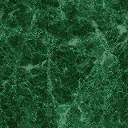 